Publicado en Barcelona el 20/02/2017 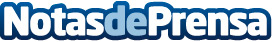 Octavi Piulats presenta su último ensayo 'La ciencia espiritual de la naturaleza'La obra constituye una meditación sobre cómo entender la naturaleza, no desde la ciencia o la técnica, sino desde la subjetividad, destacando lo espiritual, emocional y simbólico de la misma.Datos de contacto:Mar BorqueDirectora932411819Nota de prensa publicada en: https://www.notasdeprensa.es/octavi-piulats-presenta-su-ultimo-ensayo-la Categorias: Literatura Sociedad Televisión y Radio Entretenimiento Ecología Bienestar http://www.notasdeprensa.es